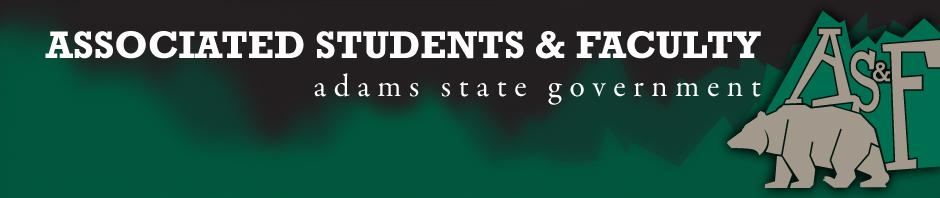 Adams State University Associated Students and Faculty LegislatureBill Number: ASF1516027Club Name: Business Department Event Name or Trip Destination: Senate Seat Total Amount of AS&F Funding: NATotal Club Points: NAAuthor: Patrick ClearySponsor: Senator Tulley Event or Trip InformationWho: Joshua SalasWhat: Business Senate SeatWhere: Adams State UniversityWhen: 2015-2016 Academic YearWhy: Involvement Author Contact Information: clearypj@grizzlies.adams.eduAccount Information: NAAdditional Information (Platform): I would like to join AS&F because I want ASU to be as good as it can be. Since I am an accounting major, I spend a lot of my time in the business building and a lot of my friends and teammates are business majors as well. I can ask them about their complaints about anything dealing with business relations. I will make a good senator because I will be committed to improving ASU and continues keeping it great.Assessment Rubric:Role of a Senator ·      Maintain a minimum 2.0 GPA·      Attend all AS&F Meetings ·      Sponsor Legislation·      Author Legislation·      Voting power in all mattersI, Patrick Cleary, present this bill for consideration of and approval by the Associated Students and Faculty Senate, this 23rd day of November, 2015.Implementation: Upon approval, be it enacted that:The proposed bill become adopted in favor of recognition by the AS&F Senate, and that:Joshua Salas will immediately assume the responsibilities and duties of the office of Business Senator.VOTE: Yeas_____ Nays______ Abs_______Complete applicable sections:ADOPTED at ______________ meeting of the AS&F Senate on ___________.BILL did not pass at ______________ meeting of the AS&F Senate on ________.BILL will be reconsidered on ___________________.Approved/Disapproved by AS&F President_______________________________